PLAN          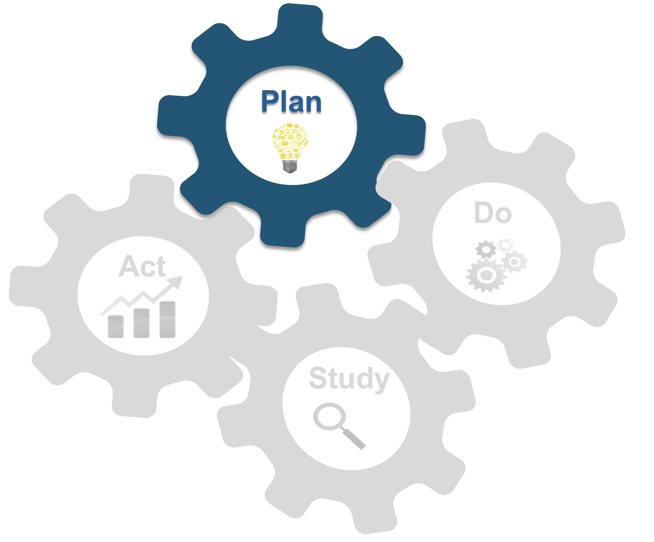 PLAN          PLAN          PLAN          PLANAimIdeasMeasuresPLANWhat are we trying to test, change, or accomplish?  What change will we make to get this improvement?What will we measure to monitor change or improvement?PLANWhat are we trying to test, change, or accomplish?  Where?What will we measure to monitor change or improvement?PLANWhy is this important?When?How often?PLANWhy is this important?With Whom?Where?PLANWhat is the goal for success or improvement?Does this align with the goal for success or improvement?From Whom?PLANWhat is the goal for success or improvement?Is this feasible? Doable?Will this tell us if we have met our goal for success or improvement?Tasks Generated during PlanningTasks Generated during PlanningWho is responsible?Where?When?Why is this needed?                                                                        DO  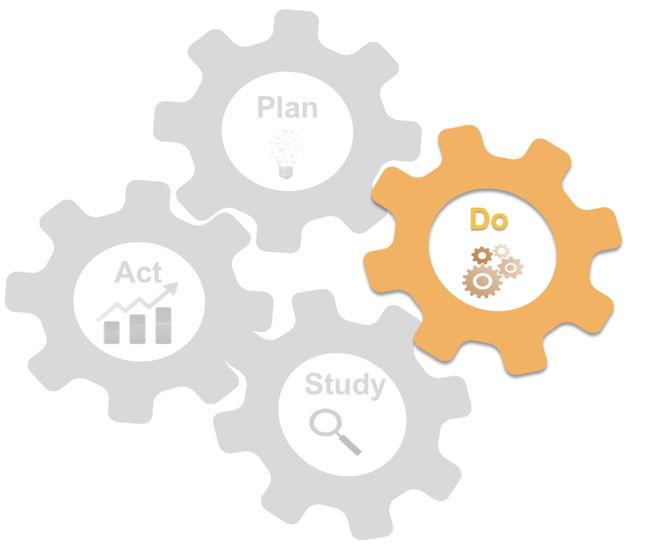                                                                         DO                                                                          DO                                                                          DO                                                                          DO                                                                          DO                                                                          DO  DOAny unexpected observations or problems noted during this phase?Any unexpected observations or problems noted during this phase?Any unexpected observations or problems noted during this phase?Any unexpected observations or problems noted during this phase?Any unexpected observations or problems noted during this phase?Any unexpected observations or problems noted during this phase?                                                                                                                                  STUDY   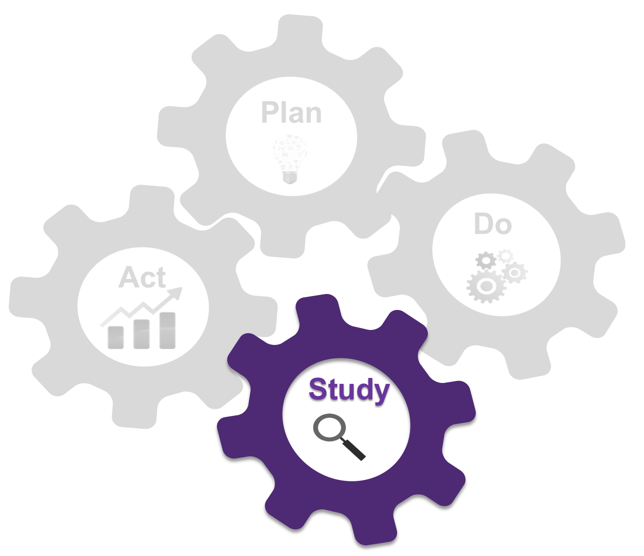                                                                                                                                   STUDY                                                                                                                                     STUDY                                                                                                                                     STUDY                                                                                                                                     STUDY                                                                                                                                     STUDY                                                                                                                                     STUDY   STUDYDescribe Data Collected:STUDYCompare to Goal:STUDYLearnings from Study Phase:                                                                                               ACT          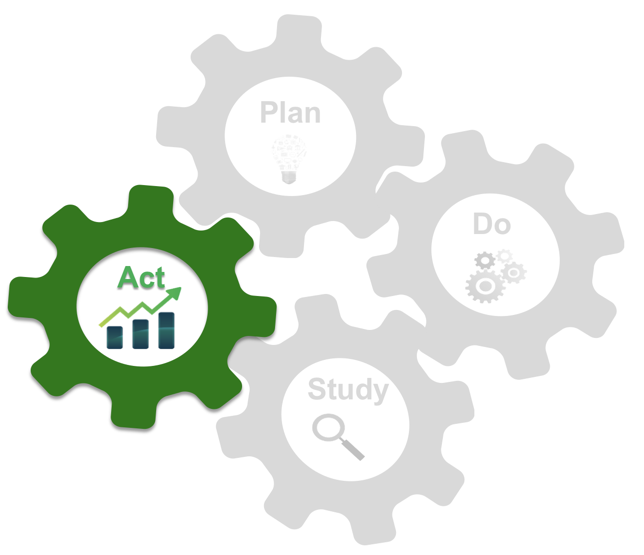                                                                                                ACT                                                                                                         ACT                                                                                                         ACT                                                                                                         ACT                                                                                                         ACT                                                                                                         ACT          ACTHow will you apply what you learned?Adaptions:Adoptions:How will you apply what you learned?Adaptions:Adoptions:How will you apply what you learned?Adaptions:Adoptions:How will you apply what you learned?Adaptions:Adoptions:How will you apply what you learned?Adaptions:Adoptions:How will you apply what you learned?Adaptions:Adoptions:ACTTasks Generated during Act PhaseTasks Generated during Act PhaseWho is responsible?Where?When?Why is this needed?ACTACTACTACTACTACTACTACT